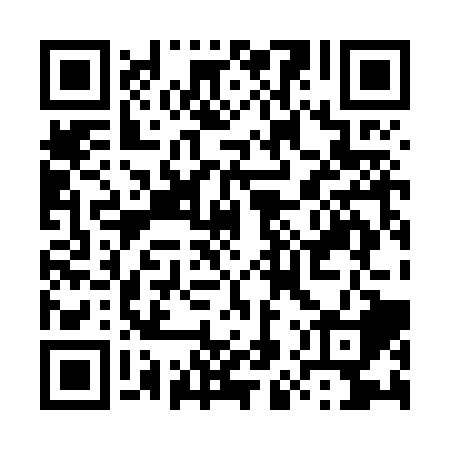 Ramadan times for Agwal, PakistanMon 11 Mar 2024 - Wed 10 Apr 2024High Latitude Method: Angle Based RulePrayer Calculation Method: University of Islamic SciencesAsar Calculation Method: ShafiPrayer times provided by https://www.salahtimes.comDateDayFajrSuhurSunriseDhuhrAsrIftarMaghribIsha11Mon4:544:546:1512:103:336:056:057:2712Tue4:534:536:1412:103:336:066:067:2813Wed4:514:516:1312:103:336:076:077:2814Thu4:504:506:1212:093:346:086:087:2915Fri4:494:496:1012:093:346:086:087:3016Sat4:474:476:0912:093:346:096:097:3117Sun4:464:466:0812:093:346:106:107:3218Mon4:454:456:0612:083:356:116:117:3219Tue4:434:436:0512:083:356:116:117:3320Wed4:424:426:0412:083:356:126:127:3421Thu4:414:416:0312:073:356:136:137:3522Fri4:394:396:0112:073:356:136:137:3523Sat4:384:386:0012:073:366:146:147:3624Sun4:374:375:5912:063:366:156:157:3725Mon4:354:355:5712:063:366:156:157:3826Tue4:344:345:5612:063:366:166:167:3927Wed4:324:325:5512:063:366:176:177:3928Thu4:314:315:5312:053:366:186:187:4029Fri4:294:295:5212:053:366:186:187:4130Sat4:284:285:5112:053:376:196:197:4231Sun4:274:275:5012:043:376:206:207:431Mon4:254:255:4812:043:376:206:207:442Tue4:244:245:4712:043:376:216:217:443Wed4:224:225:4612:033:376:226:227:454Thu4:214:215:4412:033:376:226:227:465Fri4:194:195:4312:033:376:236:237:476Sat4:184:185:4212:033:376:246:247:487Sun4:174:175:4112:023:376:246:247:498Mon4:154:155:3912:023:376:256:257:509Tue4:144:145:3812:023:376:266:267:5110Wed4:124:125:3712:023:376:276:277:51